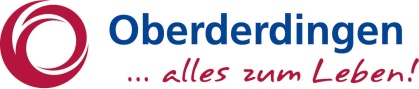 Antrag auf Ausstellung einer Bescheinigung über die Absonderungspflicht und Absonderungsdauer nach § 7 der Verordnung des Sozialministeriums zur Absonderung von mit dem Virus SARS-CoV-2 infizierten oder krankheitsverdächtigen Personen und deren haushaltsangehörigen Personen (CoronaVO Absonderung)Für jede in Quarantäne befindliche Person bitte einen eigenen Antrag ausfüllen!Bitte fügen Sie dem Antrag die Testergebnisse der Freitestung bei.ACHTUNG: 
Ein PCR-Test kann frühestens ab dem 5. Tag der Absonderung zur Verkürzung der Quarantäne durchgeführt werden, 
ein Schnelltest (kein Selbsttest) erst ab dem 7. Tag (für Schüler ab dem 5. Tag). Eine Quarantäneverkürzung ist für infizierte (positiv getestete) Personen NICHT möglich!Bitte senden Sie diesen Antrag bevorzugt per E-Mail an corona@oberderdingen.net oder per Post an: Gemeinde Oberderdingen, Ordnungsamt, Amthof 13, 75038 Oberderdingen.Angaben zur PersonAngaben zur PersonNameVornameGeburtsdatumGeburtsortAnschriftAnschriftTelefonE-MailAngaben zur Absonderung (Zutreffendes ankreuzen)Angaben zur Absonderung (Zutreffendes ankreuzen)Angaben zur Absonderung (Zutreffendes ankreuzen)Angaben zur Absonderung (Zutreffendes ankreuzen)Beginn der AbsonderungBeginn der AbsonderungBeginn der AbsonderungBeginn der AbsonderungPositiv getestete PersonKontaktpersonKontaktpersonHaushaltsangehörigerFreitestung nach § 4 Abs. 4 CoronaVO Absonderung (gilt nur für Kontaktpersonen und Haushaltsangehörige)Freitestung nach § 4 Abs. 4 CoronaVO Absonderung (gilt nur für Kontaktpersonen und Haushaltsangehörige)Freitestung nach § 4 Abs. 4 CoronaVO Absonderung (gilt nur für Kontaktpersonen und Haushaltsangehörige)Freitestung nach § 4 Abs. 4 CoronaVO Absonderung (gilt nur für Kontaktpersonen und Haushaltsangehörige)
    	    	Ja		Nach 5 Tagen PCR-Test		Nach 5 Tagen Schnelltest (nur für Schüler)		Nach 7 Tagen Schnelltest
    	    	Ja		Nach 5 Tagen PCR-Test		Nach 5 Tagen Schnelltest (nur für Schüler)		Nach 7 Tagen Schnelltest
	Nein(Es wurde kein zweiter Test zur Verkürzung der Quarantäne gemacht.)
	Nein(Es wurde kein zweiter Test zur Verkürzung der Quarantäne gemacht.)